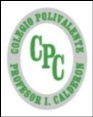   Guía Formativa N° 4 Matemática 5º Año BásicoNombre: _____________________________________________________  Fecha:        de          del    2020Objetivos de Aprendizajes: Descomponer un número natural en forma estándar y forma expandida.Componer un número natural a partir de su representación estándar o expandida.¿Cómo puedo descomponer un número natural?Un número natural se puede descomponer de varias formas, pero hoy estudiaremos la forma estándar y forma expandida.Forma Estándar: Consiste en escribir un número como una adición, considerando el valor posicional de las cifras que lo forman. Ejemplo: Descomponer el número 𝟒.𝟕𝟔𝟓.𝟏𝟐𝟗 en forma estándar.Entonces, ¿qué debemos hacer?1.- Debemos fijarnos en cada uno de los dígitos que componen este  número de izquierda a derecha e identificar su valor posicional.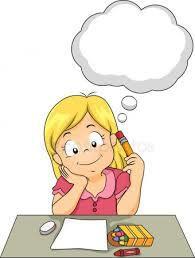 2.- Escribimos una adición con los valores posicionales. 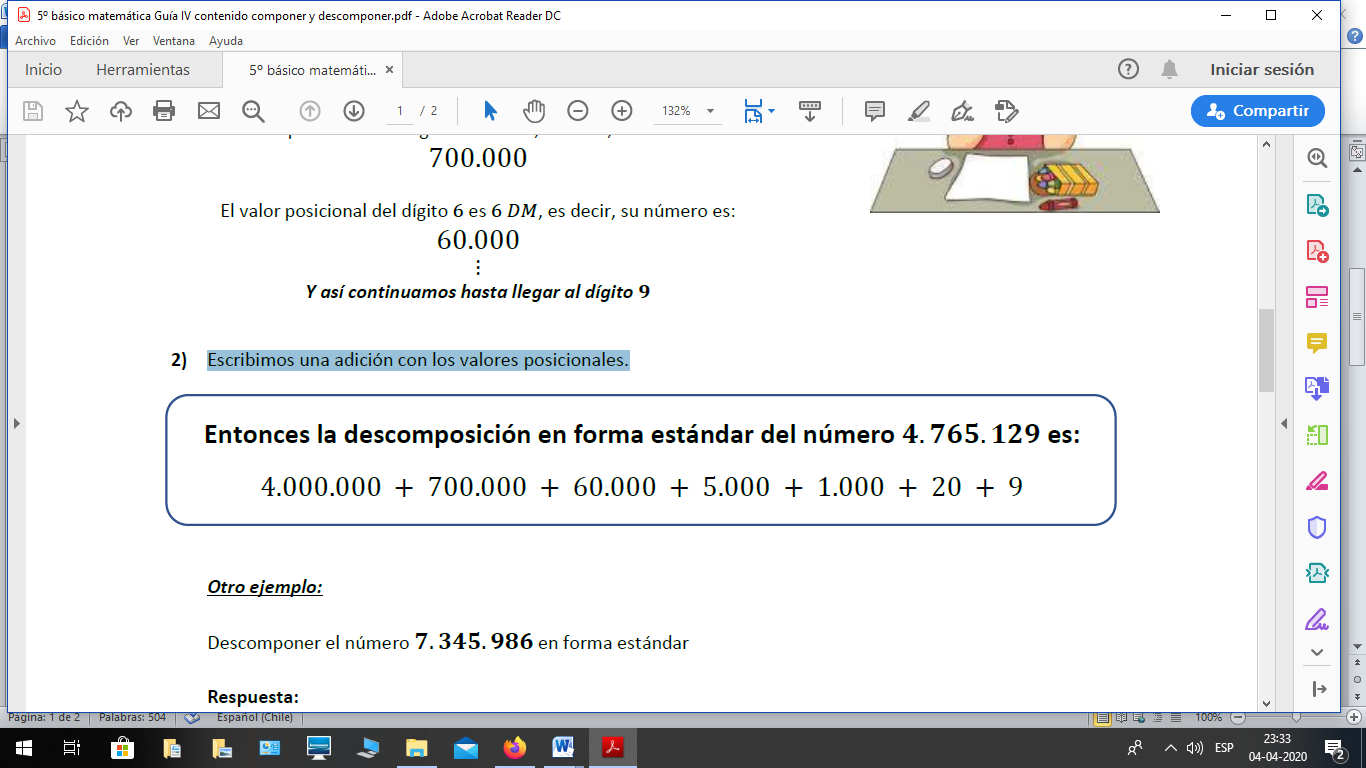  Otro ejemplo:Descomponer el número 𝟕.𝟑𝟒𝟓.𝟗𝟖𝟔 en forma estándar Respuesta: 7.000.000 + 300.000 + 40.000 + 5.000 + 900 + 80 + 6Forma Expandida: Consiste en escribir el número como la suma de cada dígito multiplicado por su valor de ubicación. (unidades, decenas, centenas, etc.)Ejemplo: Descomponer el número 2.546.913 en forma expandida.¿Qué debemos hacer?1.-  Nos fijamos en cada dígito que compone este número de izquierda a derecha y lo multiplicamos por su valor de ubicación.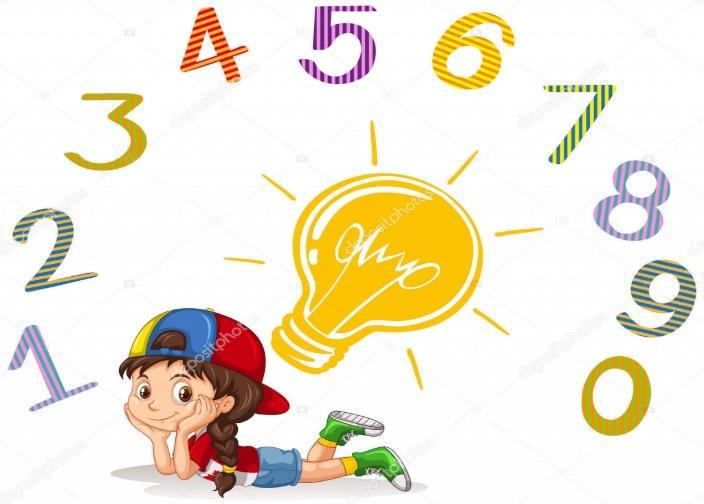 Comencemos por el dígito 2, el cual se encuentra en la posición “unidad de millón”, por lo tanto, se multiplica por un millón.(2 ⋅ 1.000.000)Luego el dígito 5 está en la posición “centena de mil”, por lo tanto, se multiplica por cien mil. (5 ⋅ 100.000)Y así sucesivamente hasta llegar al dígito 3, el cual está en la posición de las “unidades”, por lo tanto, se multiplica por uno. (3 ⋅ 1)2.- Luego cada una de estas multiplicaciones las debemos sumar. 2 ⋅ 1.000.000 + 5 ⋅ 100.000 …3.- Finalmente, la descomposición del número 𝟐. 𝟓𝟒𝟔. 𝟗𝟏𝟑 en forma expandida sería: 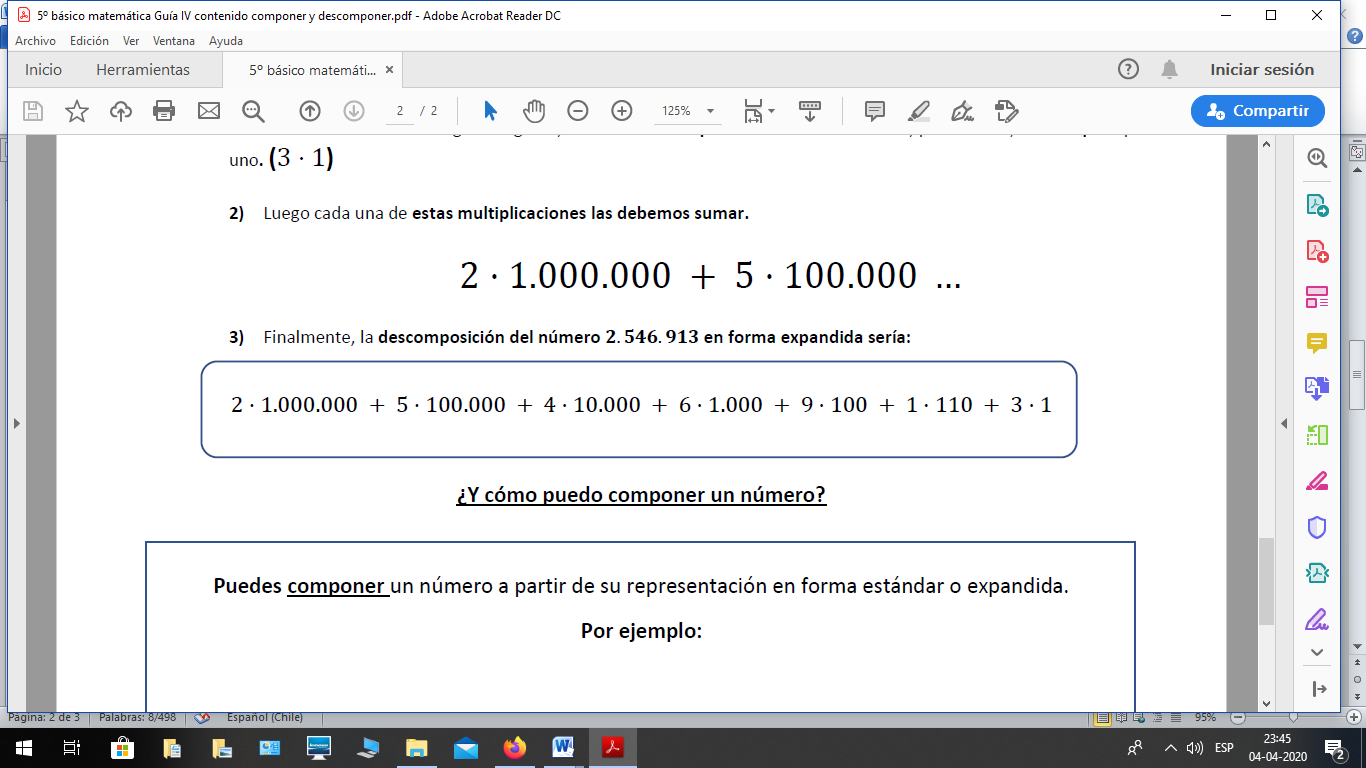 ¿Y cómo puedo componer un número?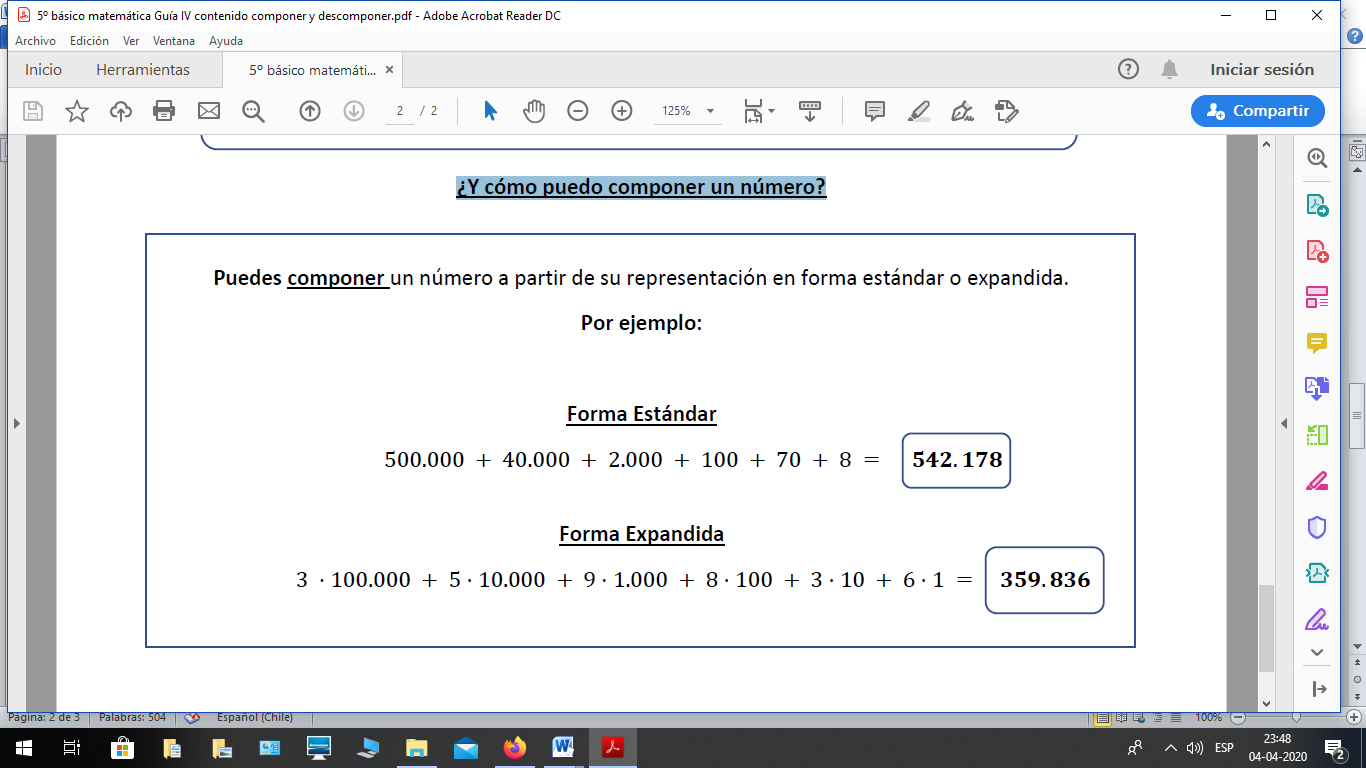 Actividad1.- Completa la tabla con el número o la descomposición que corresponda. (12pts) Habilidad Aplicar.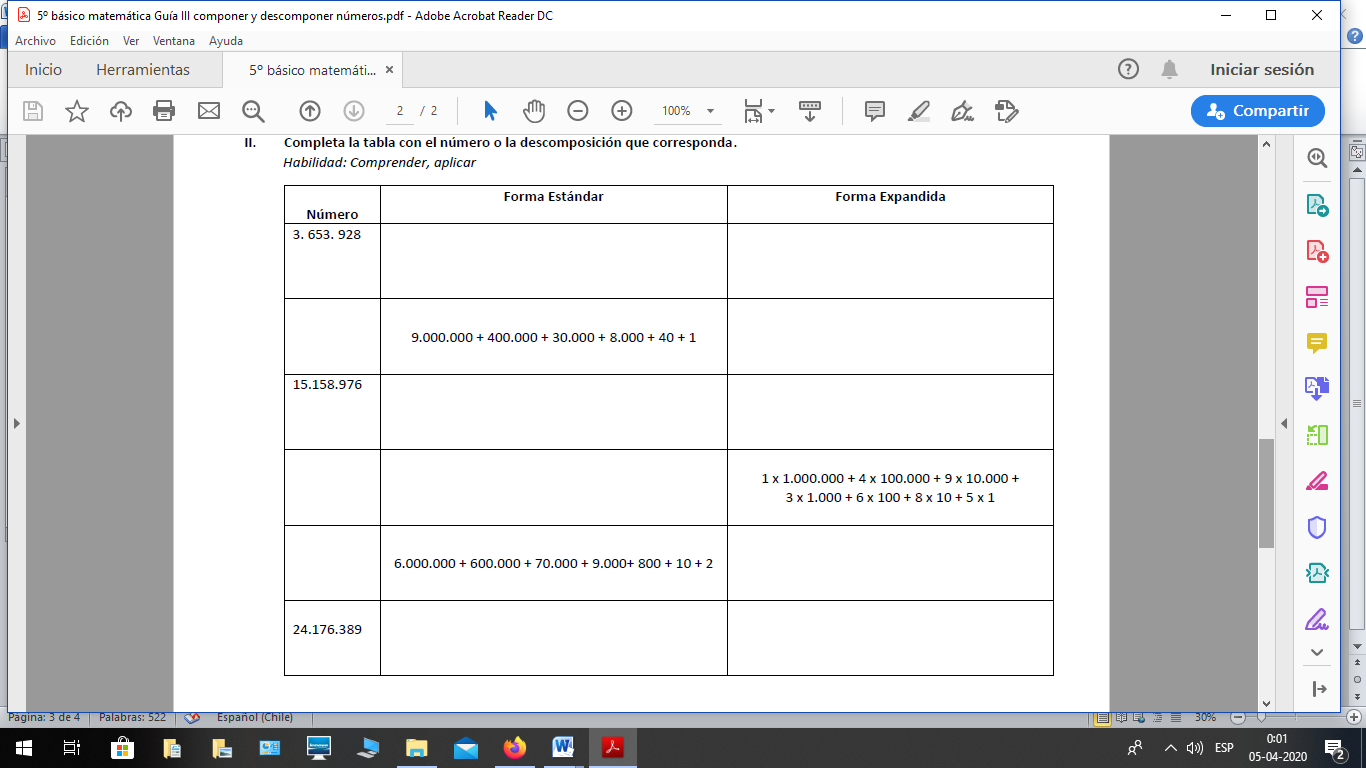 2.- Jaime realizó las siguientes descomposiciones. Observa e indica si esta correcto lo que hizo. Si no es correcto, debes corregirlas tú. (4pts) Habilidad Analizar.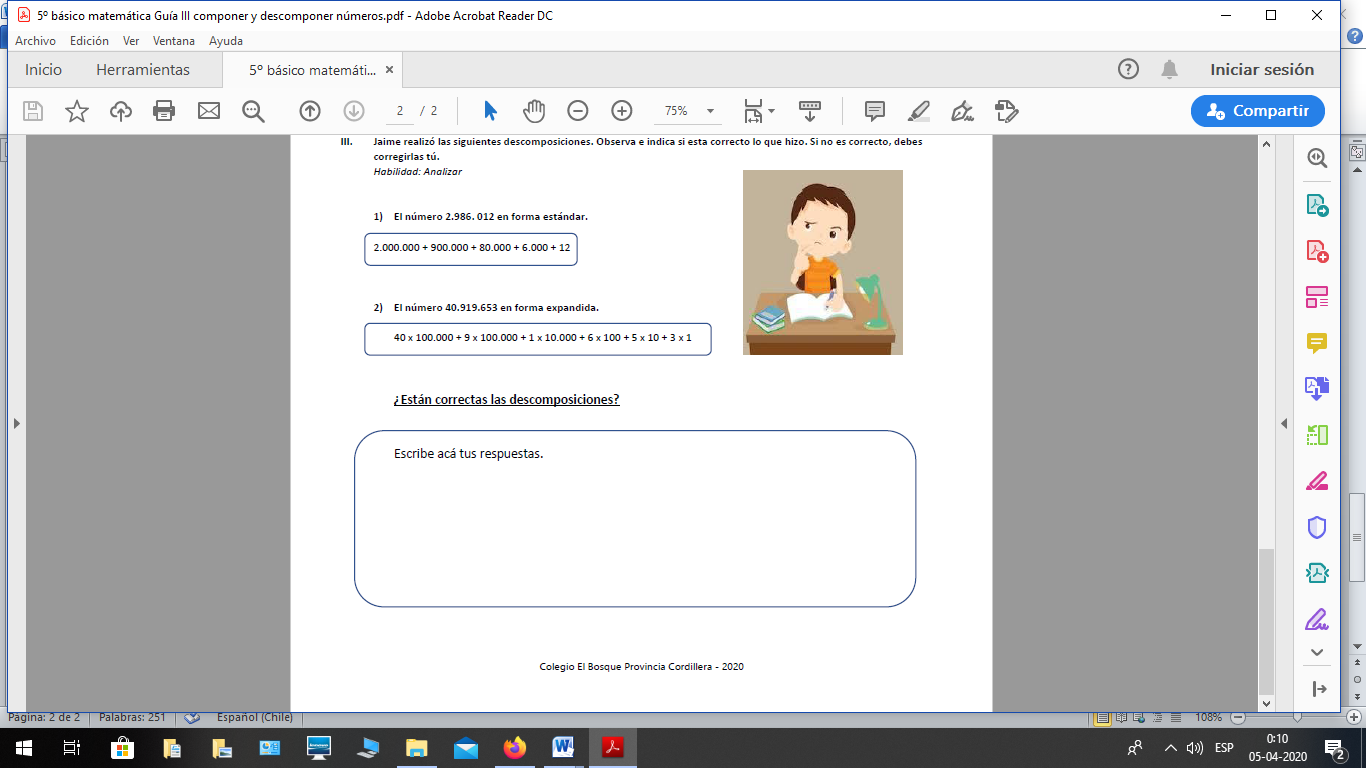 *Esta guía tiene un 60% de exigencia”                          L : 60 a 100% de logro                        NL: menos del 60% de logroPuntaje ObtenidoLNLInstrucciones:- Lee atentamente y responde  según lo solicitado.- Continúa revisando la página del Colegio para que continúes desarrollando nuevas actividades.- Puedes realizar las actividades en el cuaderno de la asignatura.- Envía guías resueltas o actividades en el cuaderno al correo profesora.marjorielizana@gmail.com - Archiva tus guías en una carpeta.  - Complementa el trabajo de esta guía con actividades de la página 14, 15,16 y 17 del cuaderno de ejercicios de la asignatura.El valor posicional del dígito 4 es 4 𝑈𝑀𝑖, es decir, su número es: 4.000.000El valor posicional del dígito 7 es 4𝐶𝑀, es decir, su número es: 700.000El valor posicional del dígito 6 es 6 𝐷𝑀, es decir, su número es: 60.000 ⋮Y así continuamos hasta llegar al dígito 𝟗Luego de terminar las actividades responde las siguientes preguntas.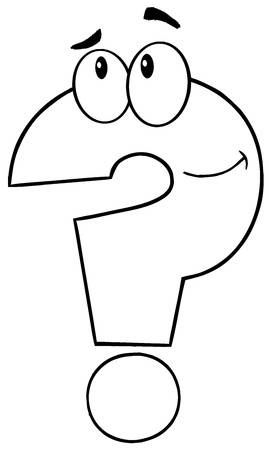 a) ¿Qué hice cuando tuve una duda?R:b) ¿Haría algo distinto la próxima vez que tenga que realizar algo parecido?R: